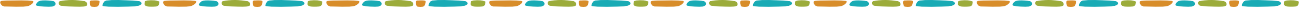 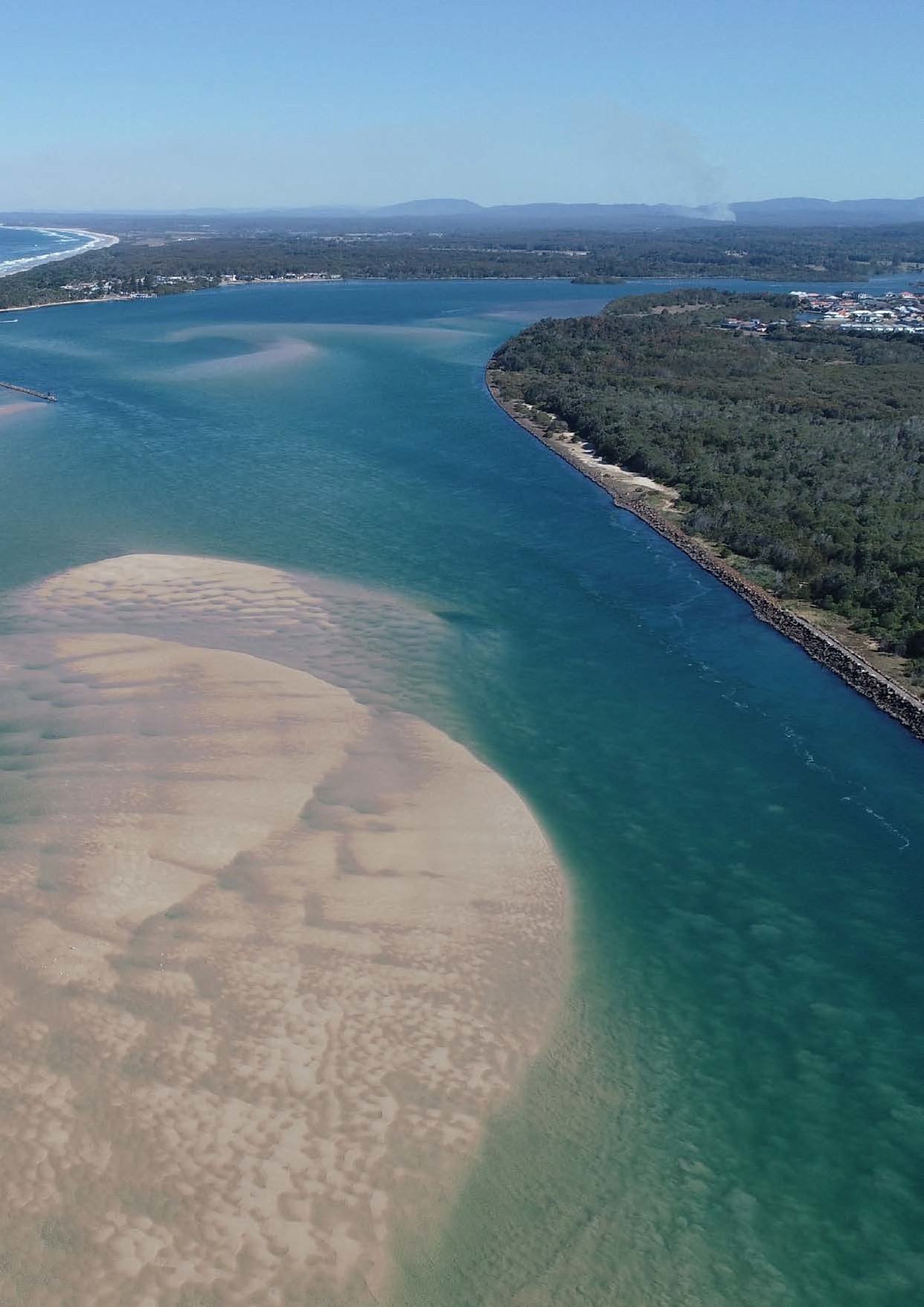 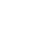 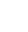 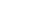 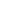 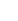 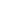 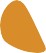 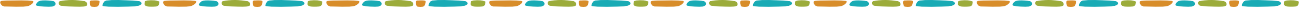 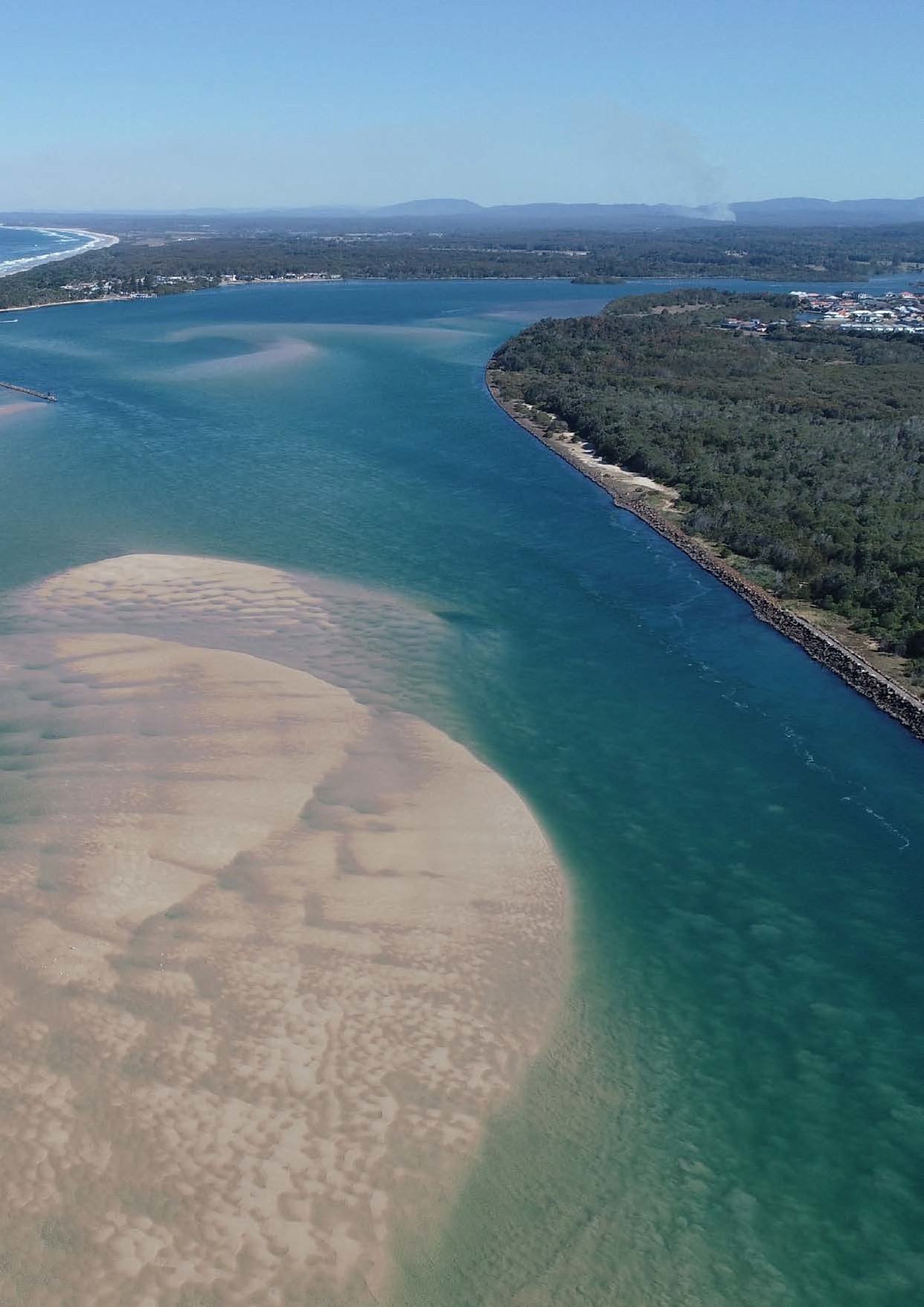 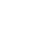 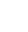 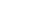 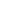 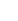 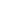 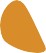 May 2023SUCCESS PROFILEExecutive Manager, MidCoast Council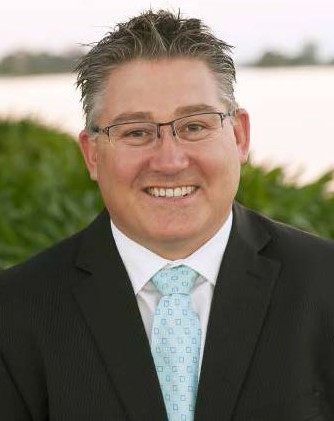 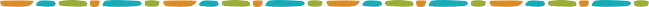 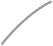 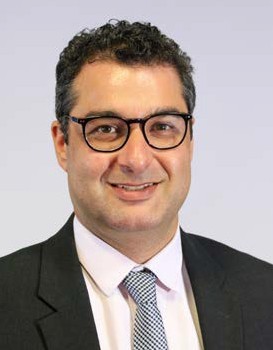 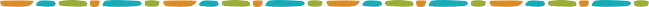 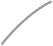 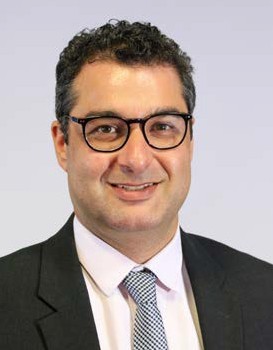 A MESSAGE FROMTHE GENERAL MANAGEROur Mission at MidCoast Council is to deliver benefits for our community in a way that adds value and builds trust. I am proud to lead an organisation committed to delivering positive results for our community through a can-do attitude.Since our inception in 2016 we have become an organisation where change is normal. This is because our fundamental vision is to be “better every day” and this requires regular evaluation of what we are doing and how we are doing. Ultimately, we want to build an organisation that is resilient and agile and where we collaborate to consistently improve, innovate and adapt to evolving expectations. The role of Executive Manager is fundamental to this.Our Executive Managers will lead a group of Departments within Council, being responsible for service delivery, people & financial management, and customer experience. The role will sit on our leadership team and is responsible for coordinating strategic alignment across the organisation by proactively breaking down siloes and setting consistent delivery standards.We are currently investing heavily in our organisation and in our people. This includes a recent relocation to a new state-of-the-art Customer Service and Administration Centre that enables activity- based working, collaboration, shared learning and innovation. Our Executive Managers represent a key part of that investment by growing our leadership team to provide increased direction and alignment across MidCoast Council.I invite you to apply for this role and to come and make a difference in a community-orientated organisation.ADRIAN PANUCCIO, GENERAL MANAGERA MESSAGE FROM THE DIRECTOR LIVEABLE COMMUNITIESLiveable Communities provides many of Council’s key frontline services to the local community. The division has a diverse service delivery base that includes but is not limited to:The provision of planning, waste and regulatory services that are timely, of a high standard and in-line with community expectations;Providing frontline services to the community by answering over 90,000 calls per year; facilitating 1 million web page views; 720,000 library loans by 37,000 library members, welcoming 43,221 visitors to the Manning Entertainment Centre and 18,000 to the Manning Regional Art Gallery each year;Maintaining 3,000 ha of parks and open spaces; 10 pools and 2 ocean pools; 58 playing fields; 26 sporting complexes; 86 playgrounds; 13 skate parks; 792 public buildings and 30 cemeteries;Supporting the regional and visitor economy, over 10,000 businesses and 2,700 visitors a night;Delivering direct services and community capacity building to over 1200 clients through our ageing, community strengthening and disability service teams; andThe management and protection of our natural environment through partnerships with community, industry and other government agencies.To deliver on this broad array of services we are looking for someone who is community focused with proven leadership experience. You will be able to motivate teams, be politically astute, have high business acumen, demonstrate emotional intelligence to influence outcomes, and be able to develop a culture of high achievement and continuous improvement.In the immediate future, Liveable Communities is focusing on three areas:Quality services: providing quality professional services to meet the needs of our community;Effective governance: alignment of practices and maintaining clear, consistent and efficient processes and systems; andCollaboration: maximising collaboration within the departments and across the wider Council.As a leader, I am focused on setting challenging but realistic goals and solving problems effectively by supporting my team and developing our employees so that they gain enjoyment from their work and provide high quality services. PAUL DE SZELL, DIRECTORExecutive Manager Success Profile, MidCoast Council	3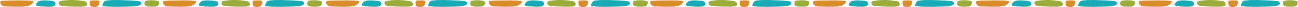 ABOUT MIDCOAST REGIONThe MidCoast is a diverse region and community with an exciting future.With an area of over 10,000 square kilometres that extends from our coastline, west to the escarpment of the Great Dividing Range with numerous national parks and green spaces in between, the MidCoast is a jewel of the mid north coast of New South WalesIt includes the Manning River Valley, the Wallis, Smiths and Myall Lakes systems, the northern foreshore of Port Stephens, the agricultural hinterland and the rugged, forested ranges of the Barrington Tops, Woko and Tapin Tops National Parks. In short, we have something for everyone!We are a region rich in cultural pride and connection to the landscape and we embrace the spirit of reconciliation.Being well known for our natural beauty, our region encompasses 58 National Parks and reserves, five coastal lagoons, one marine park, an internationally recognised wetland in the Myall Lakes, eight Aboriginal Places and the magnificent World Heritage listed Barrington Tops.WHO IS MIDCOAST?5.6% AGED 18-24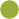 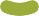 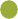 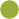 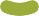 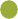 6.8%IN HIGHSCHOOLClose to the national average (7.1%)22.4%AGED 25-49National average: 34.6%12.2%BABIES OR PRIMARY SCHOOLERSNational average: 15.2%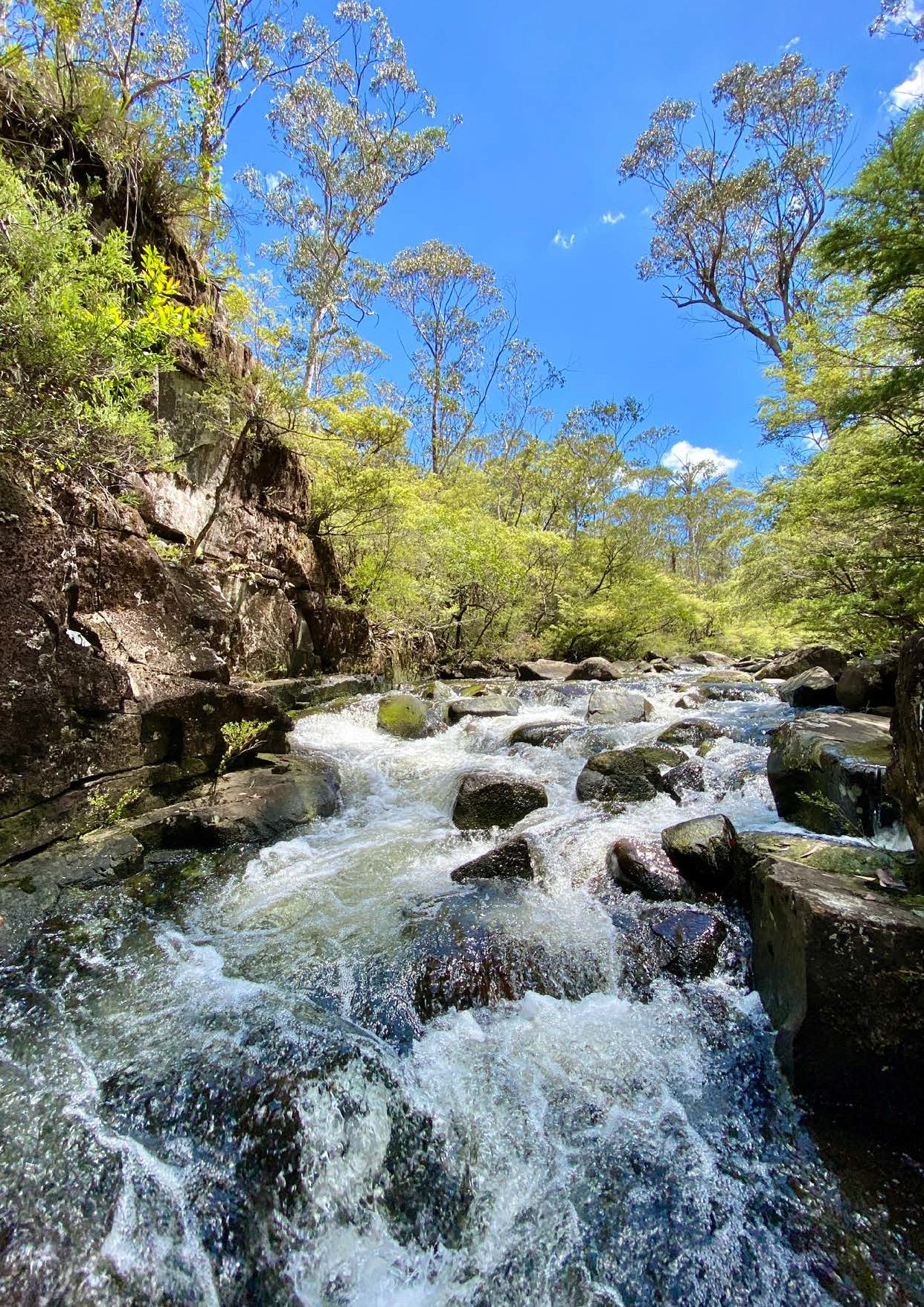 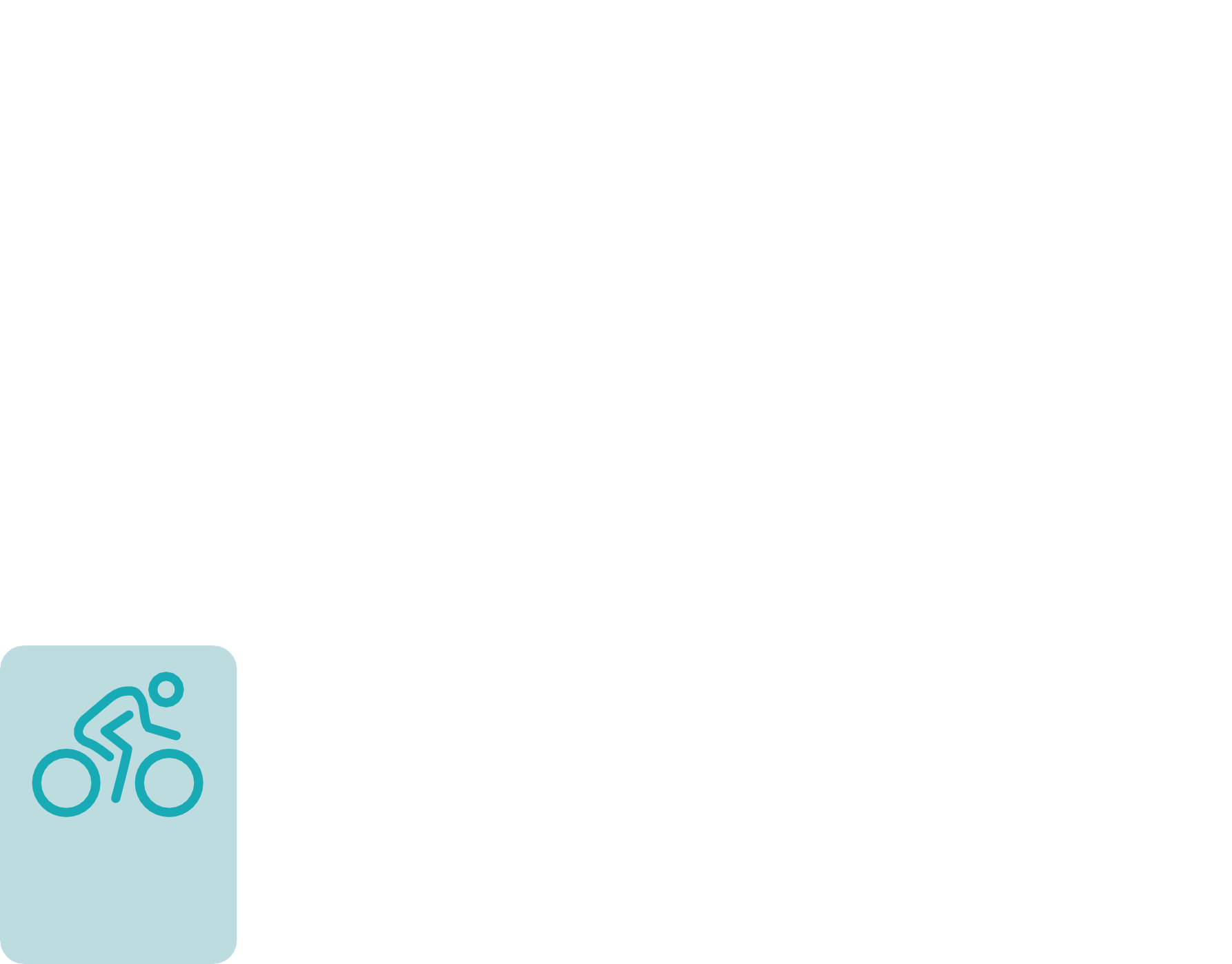 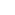 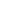 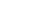 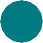 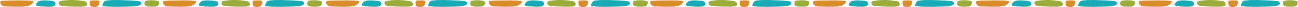 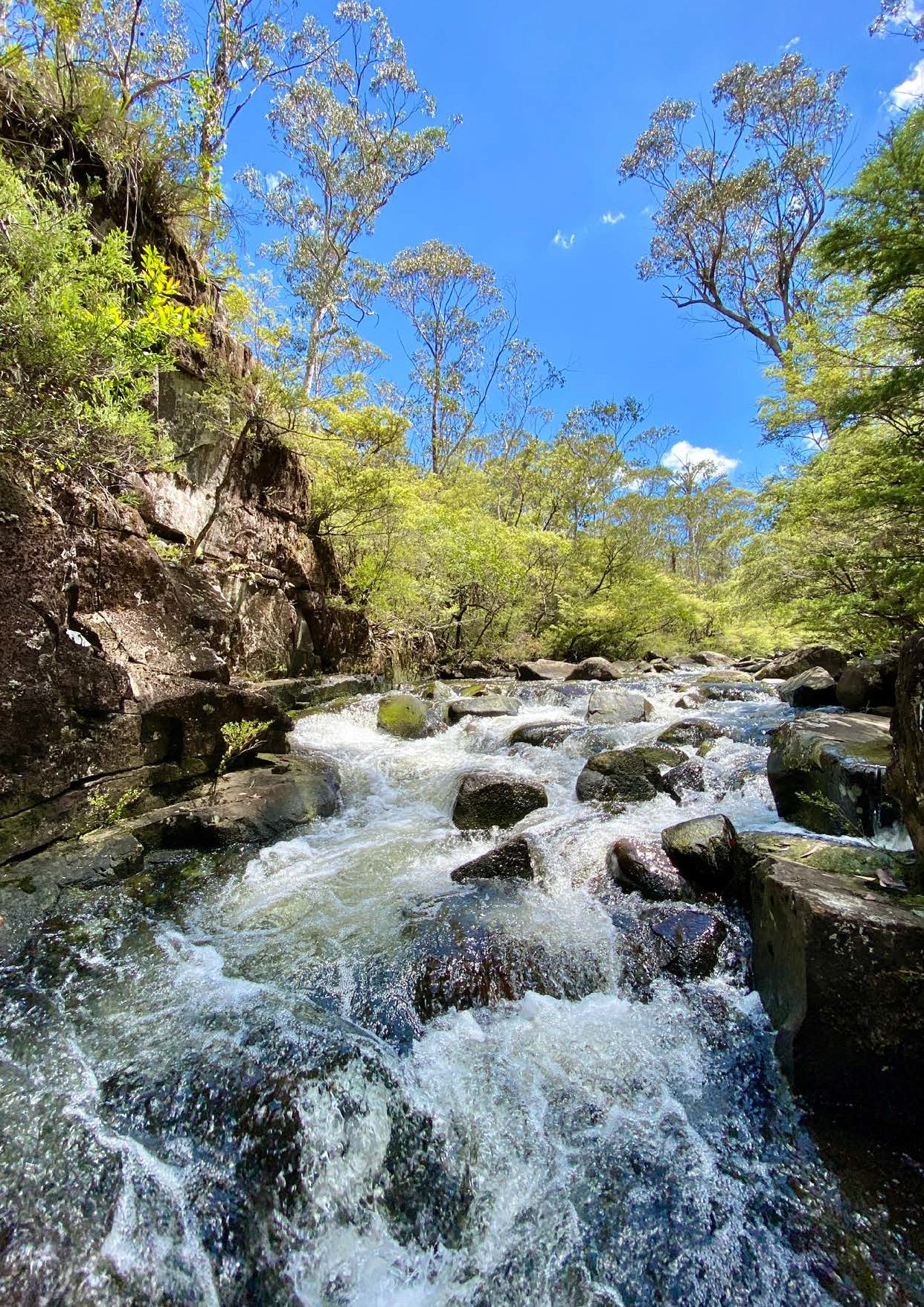 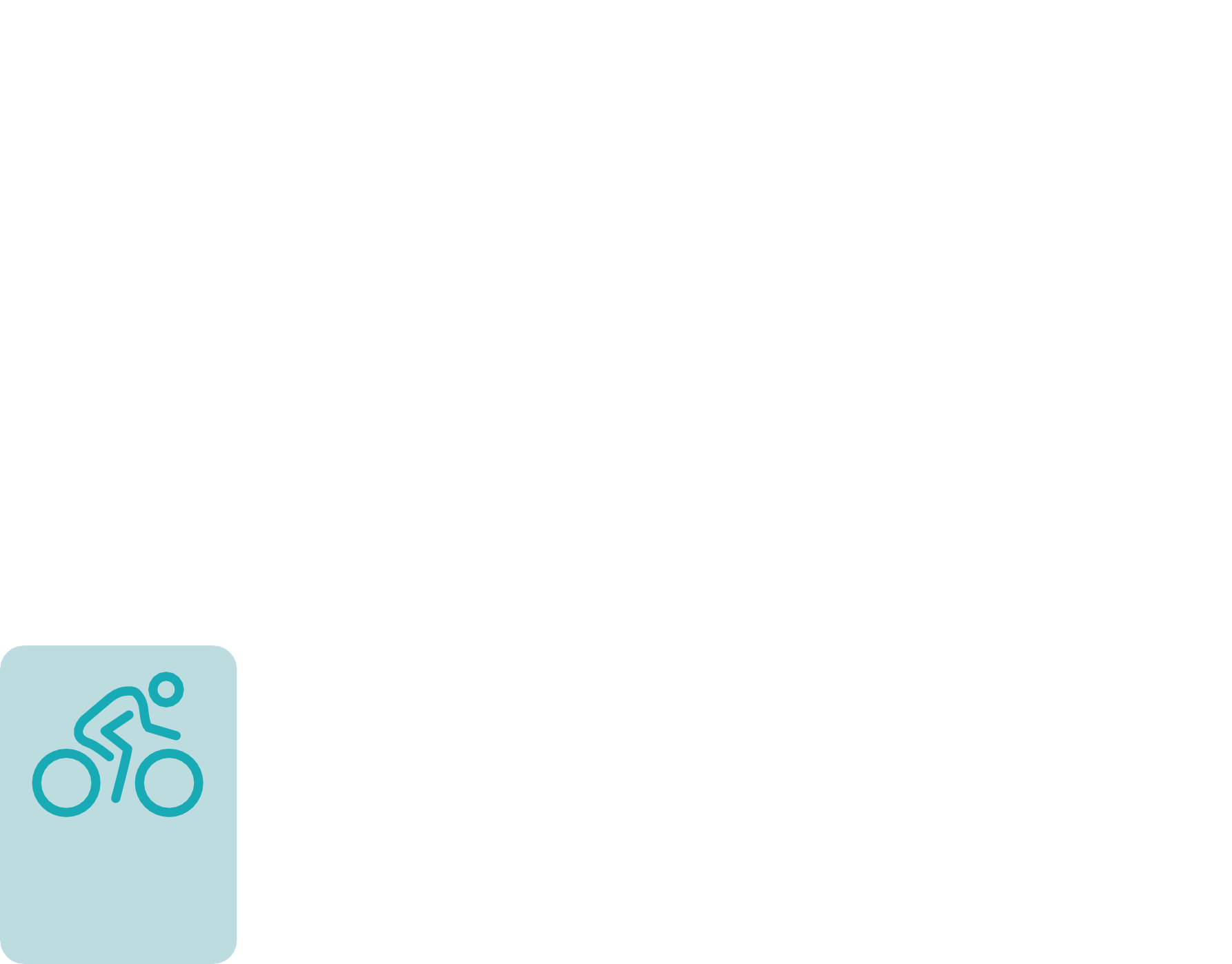 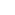 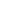 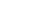 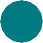 8.2%LIVE WITH A DISABILITYNational average: 5.1%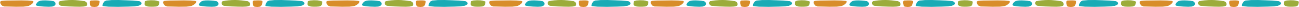 Executive Manager Success Profile, MidCoast Council	4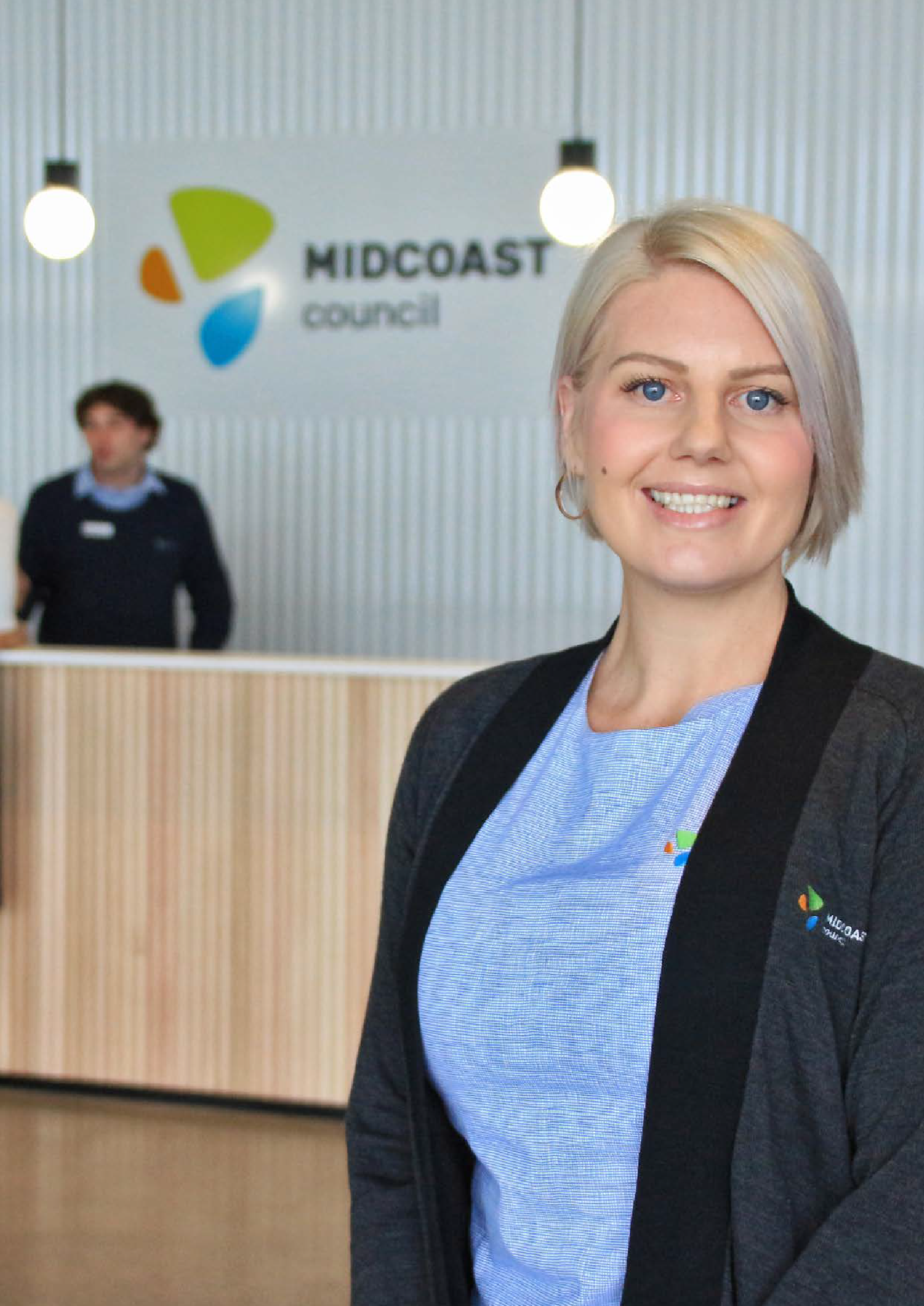 ABOUT MIDCOAST COUNCILCreated in 2016, MidCoast Council is a young, vibrant and evolving organisation.At the outset we determined that our Mission would be outward focused:We deliver benefits for our community in a way that adds value and builds trust.This Mission drives how we do things and keeps us focused on the community we serve. It also means that we are constantly searching for new ways to deliver more for our community.As an organisation we also have a Vision of how we will work together to achieve our Mission:Our vision is to be a high performing organisation where we are always striving to be better. One where we work collaboratively and are trusted. Better every day.The services and infrastructure we deliver to our community are determined in line with our Community Strategic Plan MidCoast 2030: Shared Vision, Shared Responsibility. This plan was developed by our community and contains five values:We value our unique, diverse and culturally rich communitiesWe value a connected communityWe value our environmentWe value our thriving and growing economyWe value strong leadership and shared visionTo turn these values into a practical actions Council has also developed a four-year Delivery Program and yearly Operational Plans. These documents outline Council’s work program and day-to-day actions to achieve our Mission.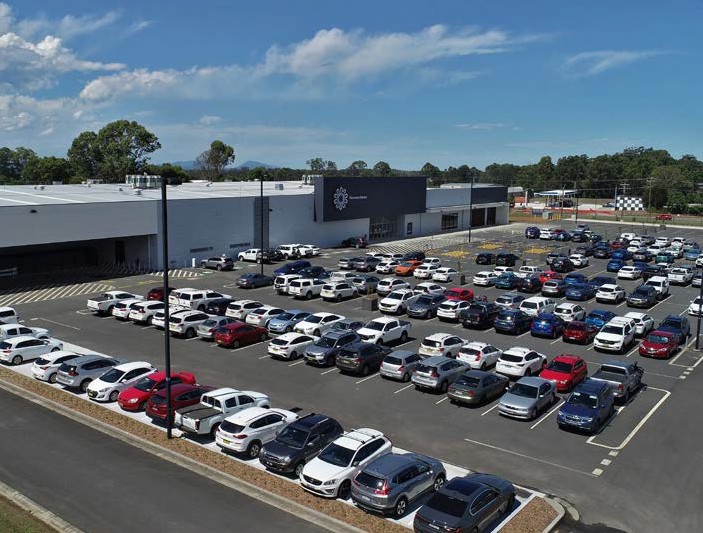 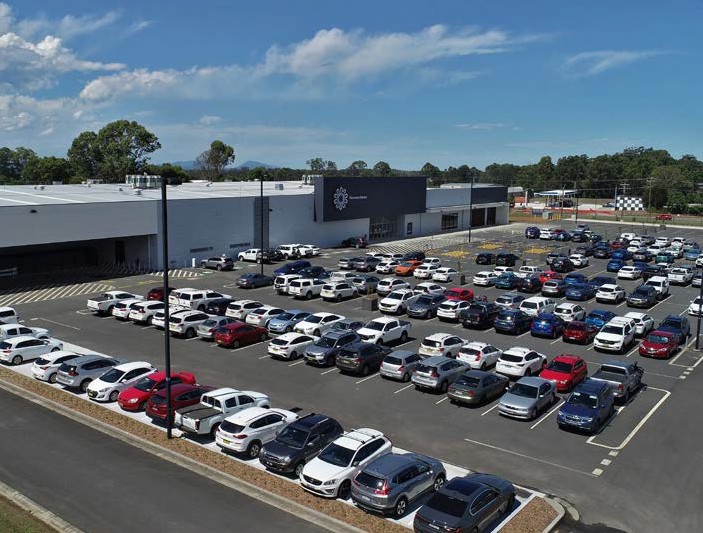 Executive Manager Success Profile, MidCoast Council	6WHAT YOU NEED TO SUCCEED AS AN EXECUTIVE MANAGER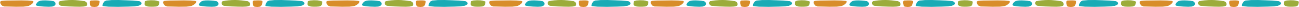 The purpose of an Executive ManagerStrategicSet goals to deliver on the organisational Mission and VisionDetermine strategy to achieve goalsEstablish an environment for innovation and the realisation of changeDrive continuous improvement, organisational integration and alignmentOrganisational planning and prioritisation, i.e. financial and people resourcingEnsure Business Unit Plans are in place and alignedBuild trust with the community, staff and other stakeholdersCouncil, Community and Government (External)Develop positive relationships with community and businessSupport the Management Executive in undertaking community engagementPartner with government agenciesSubmit Council reportsEnvironmental scanning in area of responsibilityImplement actions to ensure a positive customer experienceOrganisational leadership (Internal)Model a constructive culture which supports behaviours consistent with our mission, vision and valuesModel a culture where collaboration, inclusion, WHS and wellbeing are valuedInspire, empower and develop our workforceChampion changeEnable consistent, timely and accurate two-way flow of communications across the organisationBuild leadership capability in Level 4 and 5 (Managers and Coordinators)Reporting and monitoringMonitor organisational performance, including Corporate Scorecard – Customer, Finances, People, SystemsExecutive Manager Success Profile, MidCoast Council	8Decision-makingReview Council’s Delivery Program, Operational Plan and BudgetMake decisions by consensus where possibleMake recommendations to the Leadership Executive as requiredOversee performance on major projects and makes adjustments as requiredWhat success looks likePositive customer experienceDelivering community outcomesAchieving budget resultsMotivating our people through engagement and wellbeingMoving towards our preferred cultureEnhancing the efficiency of our systems and processesDelivering our Delivery Program and Operational PlanWorking effectively and cohesively as an executive management teamImproving leadership capability across the organisationWho we are looking for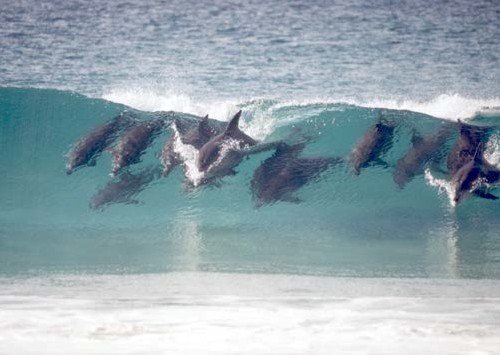 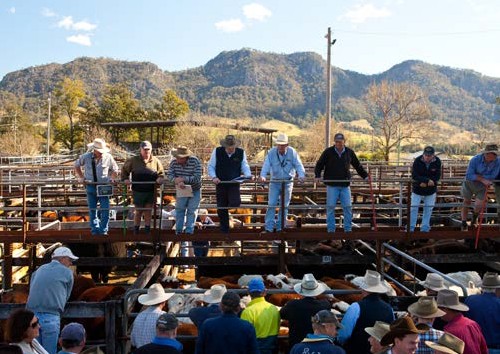 Executive Manager Success Profile, MidCoast Council	9ORGANISATIONAL STRUCTUREExecutive Manager Liveability and Sustainable DevelopmentExecutive Manager Inclusive CommunitiesMajor Assessment & Regulatory ServicesWaste ServicesMidCoast Assist (Ageing & Disability Services)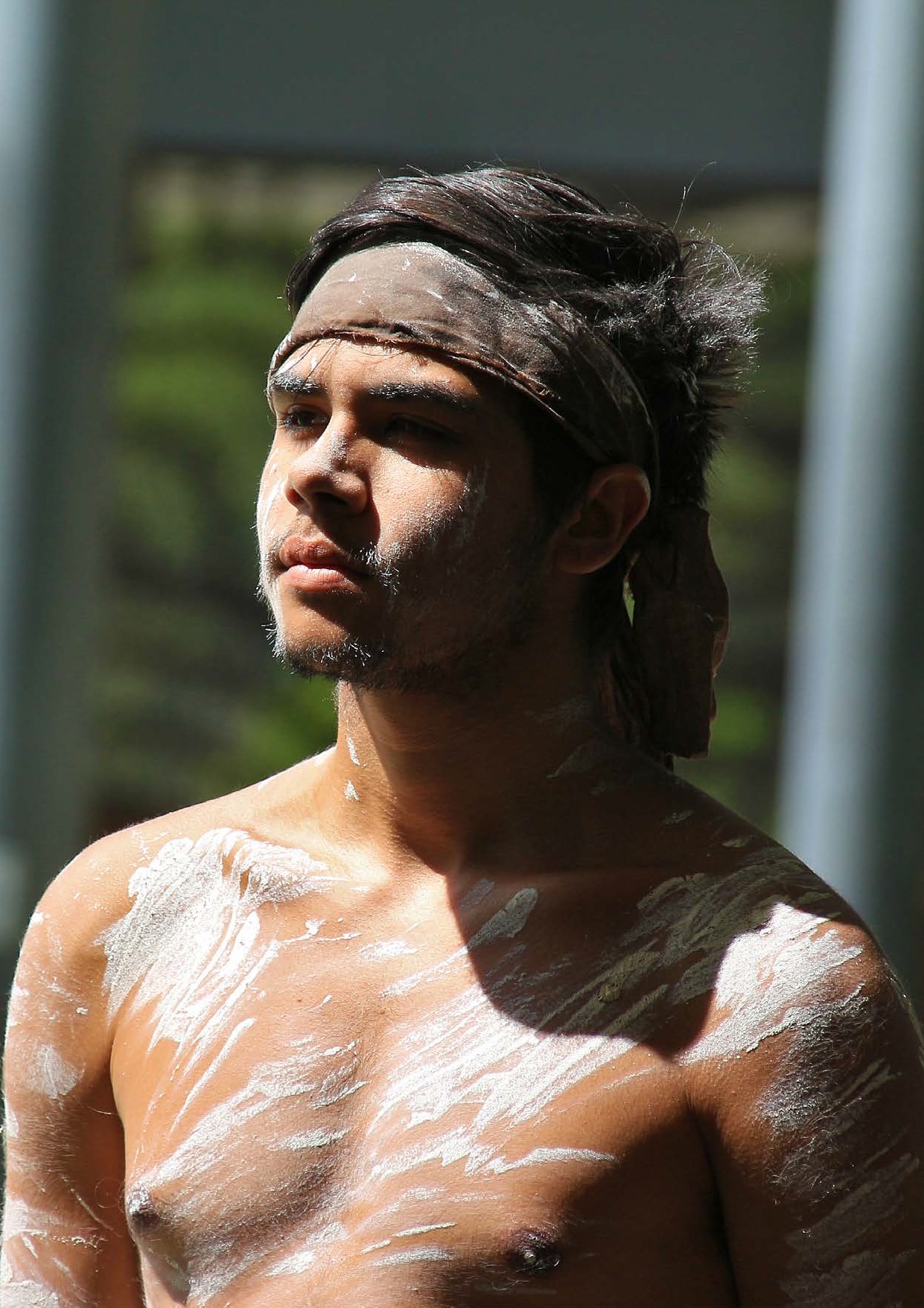 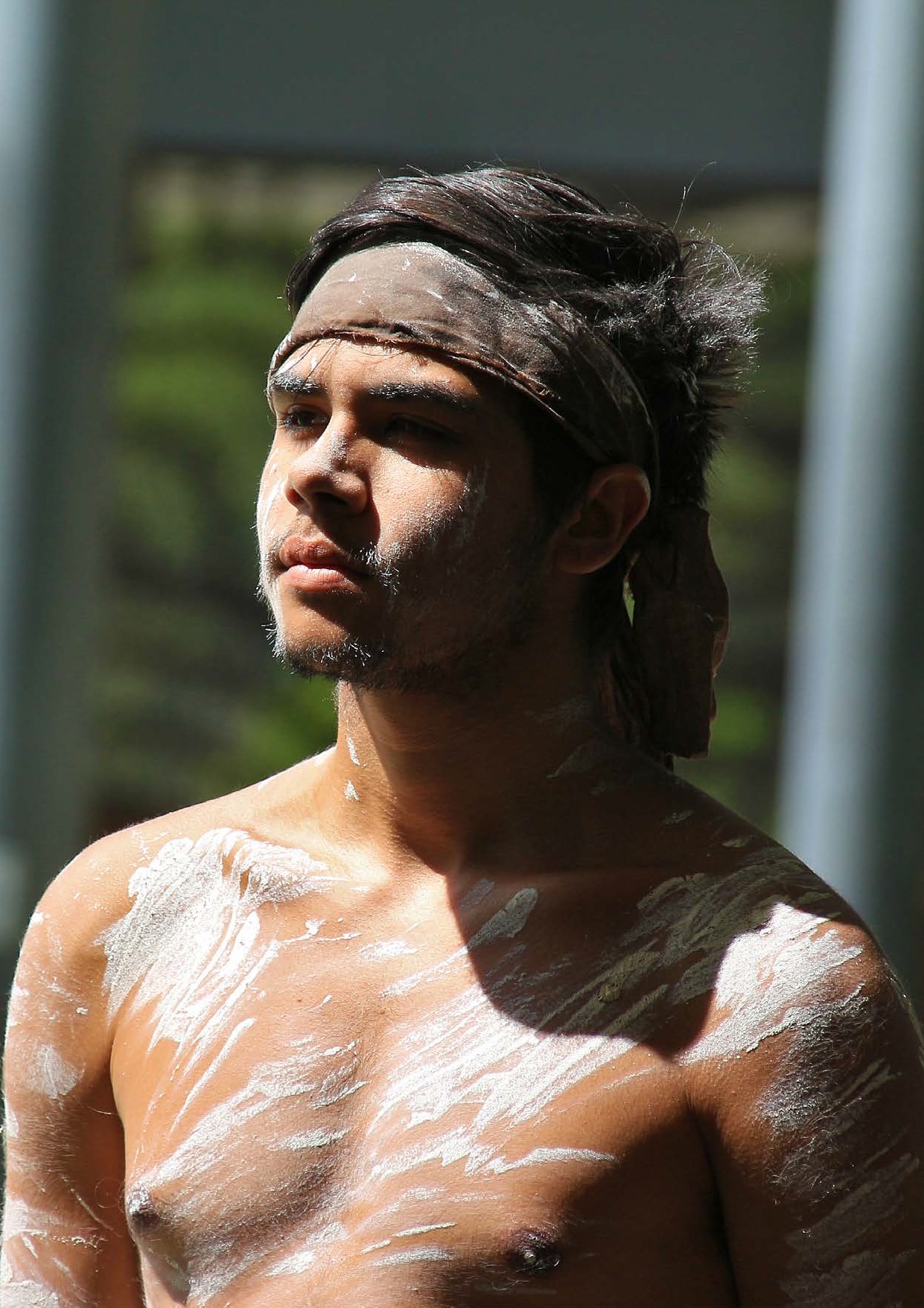 Executive Manager Success Profile, MidCoast Council	11Further Information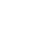 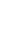 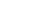 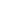 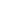 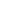 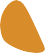 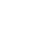 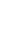 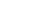 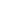 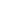 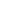 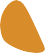 For a confidential discussion please contact: Paul De Szell, DirectorLiveable Communities(02) 7955 7407paul.deszell@midcoast.nsw.gov.auWe are looking for someone who is…We are looking for someone who is…We are looking for someone who is…Community FocusedProven LeaderTeam OrientatedBusiness AcumenFlexible	Emotionally IntelligentFlexible	Emotionally IntelligentHigh Achievement OrientatedCoach & MentorInfluencerStrategic ThinkerContinuously Improving	CollaborativeContinuously Improving	CollaborativeRelationship BuilderDevelops others